Знаки дорожного движения являются неотъемлемой частью нашей жизни, ведь каждый день мы переходим дорогу по пешеходному переходу около нашего детского сада. Поэтому в рамках реализации проекта «Правила дорожные детям знать положено!» в подготовительной группе «Росточек» состоялось игровое занятие «Дорожные знаки – наши друзья!», в ходе которого дети выяснили какие бывают знаки, для чего они нужны, что будет, если их не станет на улицах и дорогах, какую роль они играют в правилах дорожного движения. А также дети поиграли в настольную игру «Побери нужный знак».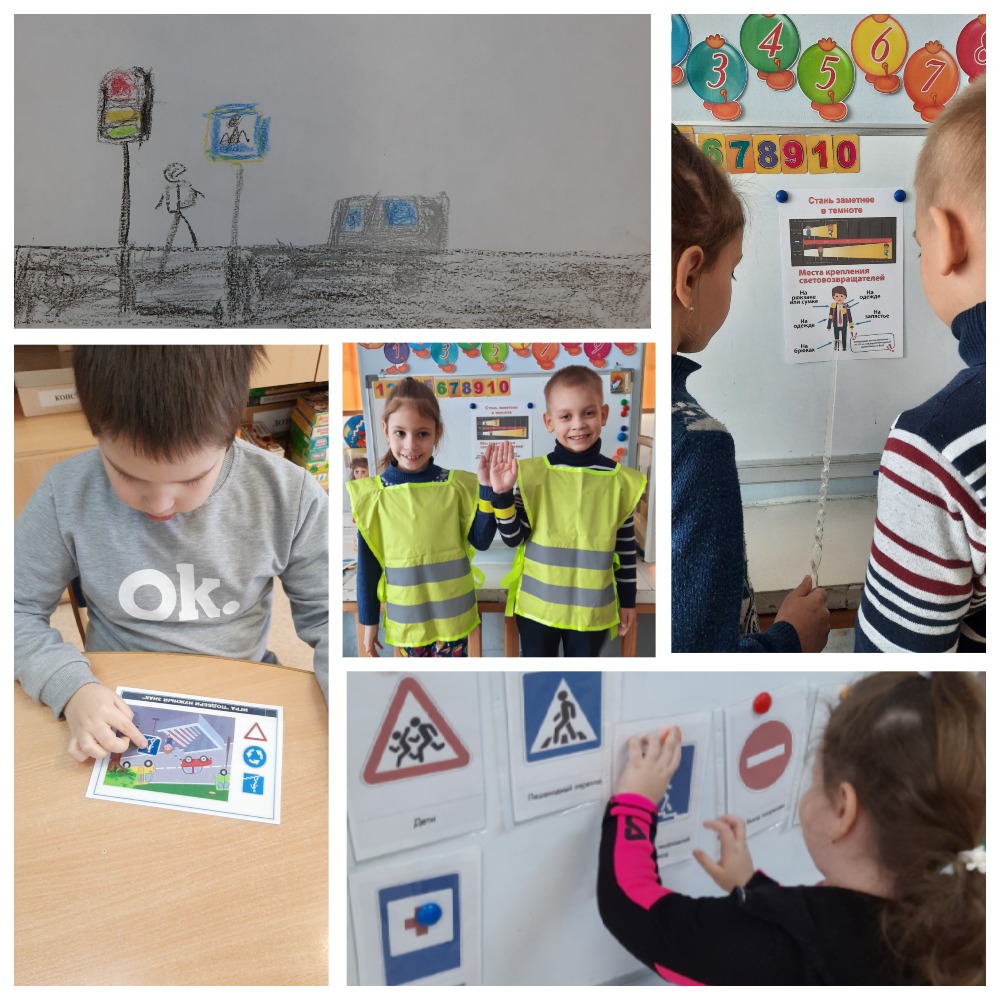 